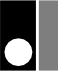 Единый государственный экзамен по ОБЩЕСТВОЗНАНИЮИнструкция  по выполнению работыЭкзаменационная работа состоит из двух частей, включающих в себя 29 заданий. Часть 1 содержит 20 заданий с кратким ответом. Часть 2 содержит 9 заданий с развёрнутым ответом.На выполнение экзаменационной работы по обществознанию отводится 3 часа 55 минут (235 минут).Ответом к заданиям части 1 является слово (словосочетание),  цифра или последовательность цифр. Ответ запишите по приведённым ниже образцам в поле ответа в тексте работы без пробелов, запятых и других дополнительных символов, а затем перенесите в бланк ответов № 1.Часть 1Вставьте пропущенный термин.Типы предприятий 		!  М О Р  4  Л b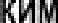 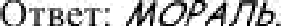 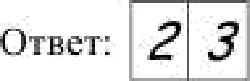 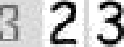 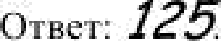 .4  Е D  Г Д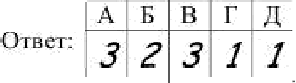 ‹ 1 2 5Задания части 2 (21—29) требуют полного ответа (дать объяснение, описание или обоснование; высказать и аргументировать собственное мнение). В бланке ответов № 2 укажите номер задания и запишите его полное решение. Выполняя последнее задание работы, Вы можете проявить свои знания и умения на том содержании, которое для Вас более привлекательно.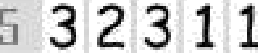 Все бланки ЕГЭ заполняются яркими чёрными чернилами.Допускается использование гелевой, или капиллярной, или перьевой ручек.При выполнении заданий можно пользоваться черновиком. Записи в черновике не учитываются при оценивании работы.Баллы, полученные Вами за выполненные задания, суммируются. Постарайтесь выполнить как можно больше заданий и набрать наибольшее количество баллов.Ответ:   	2		Найдите  понятие,  которое является обобщающим  для всех остальных по- нятий представленного ниже ряда. Запишите это слово (словосочетание)жизнь; 2) личная неприкосновенность; 3) деловая репутация; 4) нематериальные блага; 5) свобода передвижения.Ответ:   	Желаем успеха.!   Ниже приведён перечень терминов. Все они, за исключением двух, относятся к понятию «налоговая политика».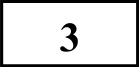    Установите соответствие между отличительными признаками и типами обществ.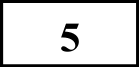 1) доход, 2) ставка, 3) рынок, 4) платежи, 5) льготы, 6) конкуренцияНайдите два термина, «выпадающих» из общего ряда, и запишите цифры, под которыми они указаны.Ответ:   	ОТЛИЧИТЕЛЬНЫЕ  ПРИЗНАКИА)  натуральный	характер	1) хозяйства		2)Б)   ведущая  роль информации  в	3) жизни обществаТИПЫ ОБЩЕСТВиндустриальное постиндустриальное традиционное (аграрное)   Выберите верные суждения о глобальных проблемах современного человечества и запишите цифры, под которыми они указаны.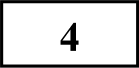 В) появление культурысословнаяобществамассовойструктураFлобальными	проблемами   называется   совокупность	проблем,   от решения которых зависит будущее человечества.Глобальные проблемы могут быть самостоятельно решены отдельными странами мира.Проблема «Север-Юг» проявляется в разрыве в уровне экономического развития стран мира.Одним из негативных результатов экономической деятельности людей стало истощение природных ресурсов.Все   глобальные	проблемы	являются   следствием	экономической глобализации.Ответ:   	Д) выдвижение на первый план сферы услугОтвет: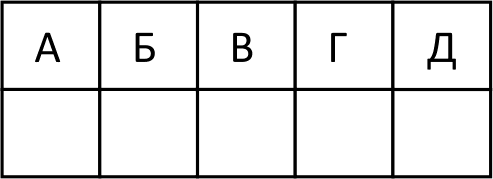    Группа	школьников	под	руководством		учителя	проводила социологическое	исследование.		Какие	из	приведённых		фактов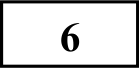 свидетельствует о том, что, в исследовании были использованы теоретические методы познания? Запишите цифры, под которыми указаны эти факты.Школьники сформулировали и обосновали выводы.Промежуточные результаты исследования фиксировались в журнале наблюдений.Школьники выдвинули гипотезу исследования.Перед началом исследования были сформулированы прогнозируемые результаты.Школьники описывали наблюдаемые явления.В ходе исследования был проведён опрос учащихся школы.Ответ:   	   Выберите верные суждения об издержках фирмы и запишите цифры, под которыми они указаны.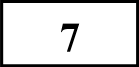 Издержками называют стоимость затрат на производство и сбыт готовой П]ЭОД КЦИИ.Выплата процента по ранее взятому кредиту относится в краткосрочном периоде к переменным издержкам.Фирма	несёт	постоянные	издержки,	даже	если	производство остановлено.К переменным  издержкам  в  краткосрочном  периоде  относят  плату засырьё и материалы, электроэнергию и транспортные услуги.К переменным издержкам в краткосрочном периоде относят оклады администрации.Ответ:   	   Остановите соответствие между характеристиками и видами конкуренции (конкурентных   рынков):   к  каждой  позиции,  данной  в  первом столбце,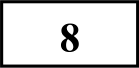 подберите соответствующую позицию из второго столбца.ХАРАКТЕРИСТИБИ	ВИДЫ  КОНКУРЕНЦИИ(КОНКУРЕНТНЫХ PЫHROB)F) Ситуация, когда рынок поделён	между несколькими крупными фирмами.Д) На рынке  представлен только один производитель товара (услуги).Запишите в таблицу выбранные цифры под соответствующими буквами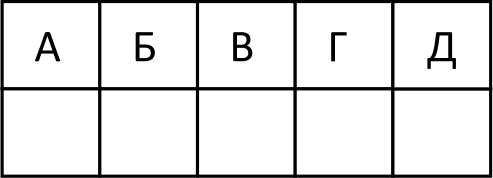 Ответ:  Fражданин В. вкладывает свои сбережения в покупку ценных бумаг. Найдите   в  перечне  ценные  бумаги,   которые   он  может   приобрести,  в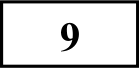 соответствии с Гражданским кодексом РФ, и запишите цифры, под которыми они указаны?банкнотыкупоноблигациакциА)    Идеализированное состояние	рынка,	когда отдельные	покупатели	и продавцы не могут влиять на цену, но формируют её своим вкладом cпpoca и предложения.    Никто из участников рынка не	располагает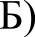 информацией больше, чем все остальные.   Множество мелких фирм производят одинаковую продукцию, барьеры для входа/выхода с рынка отсутствуют.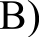 чистая	(совершенная) конкуренцияолигополиямонополияинвестиционный пай паевого инвестиционного фонддоговор о страховании имуществаОтвет:   	   На рисунке отражена ситуация на рынке легковых автомобилей. Что из приведённого  ниже могло  вызвать сдвиг кривой cпpoca из положения  D в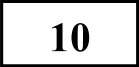 положение  -  D1?  (На  графике  Р - цена  товара;  Q  -  количество  товара.)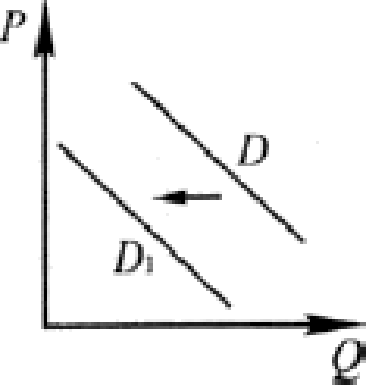 снижение возраста получения водительского удостоверениявнедрение новой высокопроизводительной технологии производства автомобилейповышение процентов по автокредитамрезкое повышение цен на бензинснижение себестоимости автомобилей Ответ:   	   Выберите верные суждения о социальной стратификации и запишите цифры, под которыми они указаны.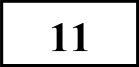 В основу деления общества на страты положены доход, профессия, образование.Учёные	выделяют	прогрессивную	и   регрессивную	социальную стратификацию.Социальная стратификация отражает строение общества.Любые изменения в обществе вызваны социальной стратификацией.Стратификационная	структура	общества	отражает	социальное неравенство людей.Ответ:   	   Школьникам и их родителям в городе С был задан вопрос: «От каких факторов  зависит  уровень  развития  образования  в  современном мире?».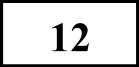 Полученные данные представлены в диаграмме. Факторы, влияющие на уровень развития образования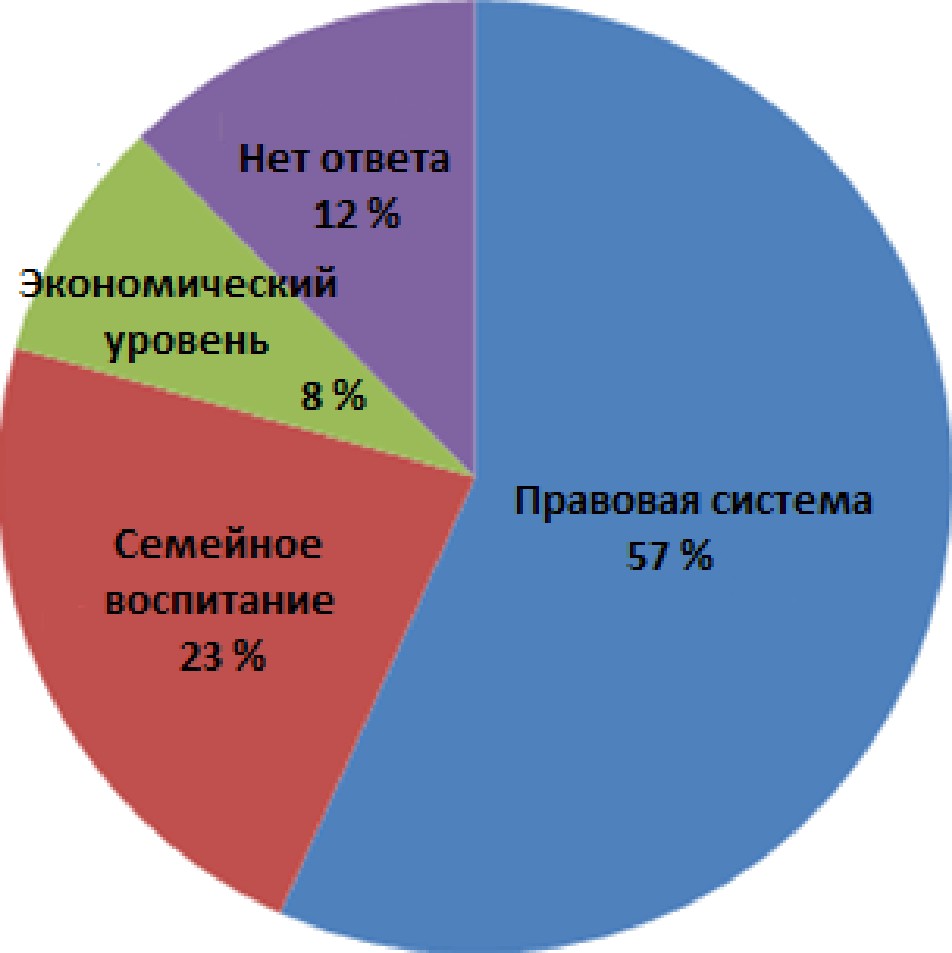 Какие выводы можно сделать на основании данных диаграммы? Выберите верные положения и запишите цифры, под которыми они указаныРазвитие образования в большей степени зависит от существующей в стране системы законодательства.На уровень развития образования одинаково влияет правовая система и семейное воспитание.Семейное воспитание не имеет весомого влияния на уровень развития образования.Каждый восьмой из опрошенных не смог определиться с ответом.Большинство опрашиваемых респондентов уверены, что развитие образования напрямую связано с экономическим уровнем жизни общества.Ответ:   	   Выберите верные суждения о политической системе общества и запишите цифры, под которыми они указаны.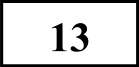 Организационная подсистема включает политические принципы; политические традиции; нормы морали, воплощенные в конституциях, иных  законах,  партийных  программах,  уставах  политических  объединений.К структурным  компонентам  политической  системы общества относятИНGТИТ    ЦИОНі4ЛЬ Н   Ю,	НО]ЭМіlТИВН   Ю,	KOMM    НИKilTИB Н   Ю	Икультурноидеологическую подсистемы.Институциональная  подсистема   включает  государство,  политическиепартии и общественно-политические движения.Нормативная     подсистема     охватывает     формы     и    направленияполитической деятельности, методы осуществления власти.К функциям политической системы относятся определение целей, задач, путей развития общества, организация деятельности общества по выполнению  принятых  целей  и программ.Ответ:   	   Установите соответствие между полномочиями судебной власти и судебными органами, которые ее осуществляют.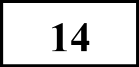 Полномочия судебной власти	Судебные органыА)  осуществляет надзор за деятельностью	1)  Конституционный суд судов общей юрисдикции по		РФгражданским делам	2)  Верховный суд РФ   дает разъяснения по вопросам судебной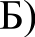 практики  является высшим судебным органом по уголовным делам, подсудным судам общей юрисдикции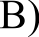   разрешает споры о компетенции между федеральными органами государственной власти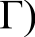   разрешает споры о компетенции между органами государственной власти РФ и органами государственной власти субъектов РФ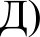 Запишите в таблицу выбранные цифры под соответствующими буквами.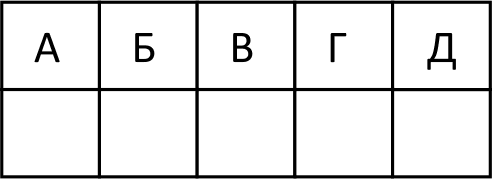 Ответ:   В государстве Z президент избирается членами обеих палат парламента. Какая дополнительная информация свидетельствует о том, что государство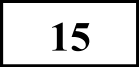 Z является парламентской республикой? Выберите из списка нужные позиции и запишите цифры, под которыми они указаны.Парламент является постоянно действующим органом.Парламент может отправить правительство в отставку.Правительство несет ответственность перед президентом.Fлавой правительства становится лидер победившей на выборах в парламент партии.Парламент избирается на основе всеобщего и равного избирательного права.Главной функцией правительства является разработка и принятие законов.Ответ:   	   Установите соответствие между действиями, направленными на создание закона, и стадиями  законотворческого процесса,  на которых  эти действия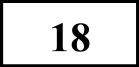 осуществляются.136		Российская  Федерация  — светское государство.  Какие из перечисленных положений	раскрывают	смысл	этого	конституционного	принципа?Запишите цифры. под которыми они указаны.Никакая религия не может устанавливаться в качестве государственной или обязательной.Никакая	идеология	не	может	устанавливаться	в	качестве государственной или обязательной.Религиозные объединения отделены от государства и равны перед законом.Во взаимоотношениях с федеральными органами государственной власти все субъекты РФ равноправны между собой.РФ обеспечивает целостность и неприкосновенность своей территории.Ответ:     	Выберите верные суждения о гражданском праве как отрасли российского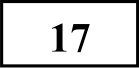 Действия, направленные на создание законаА) обращение в органы представительной государственной власти с предложениями по совершенствованию законодательстваБ) возбуждение перед законодательной инстанцией вопросов об изменении законаВ) заслушивание доклада овнесенном законопроектеГ) чтение по законопроекту на заседании палат представительного органаД) внесение в законодательную инстанцию готового законопроектаСтадии  законотворческогопроцессазаконодательная инициативаобсуждение  законопроекта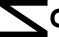 права. Запишите цифры, под которыми они указаны.К числу источников права относят обычаи (обычаи делового оборота).В отличие от других отраслей, имеет один источник права, в котором обозначены все виды преступлений как наиболее опасных противоправных деяний людей.Взаимоотношения   сторон   выстраиваются	на   основе	следующих	 принципов:	равенство	сторон,	имущественная	самостоятельность,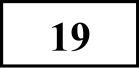 независимость, автономность воли.К числу объектов прав относят нематериальные блага.Одна сторона правоотношений, регулируемых этой отраслью, часто наделена государственно-властными полномочиями по отношению ко второй  стороне.Ответ:   	Запишите в таблицу выбранные цифры под соответствующими буквами. Ответ:Работодатель Иванов заключил трудовой договор с пятнадцатилетним Петровым. Найдите в приведенном ниже списке особенности регулирования труда работников в возрасте до восемнадцати лет, предусмотренные Трудовым кодексом РФ, и запишите цифры, под которыми они указаны.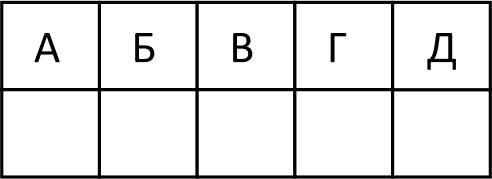 ежегодный обязательный медицинский осмотр за счет собственных средств работниказапрет применения труда на работах, выполнение которых может причинить вред нравственному развитиюпродолжительность ежегодного отпуска 31 календарный деньзапрет применения труда на работах с опасными условиями трудапредоставление ежегодного отпуска только в летнее времявыплата надбавок за работу в выходные и праздничные дниОтвет:   	   Прочитайте приведённый ниже текст, в котором пропущен ряд слов. Выберите из предлагаемого  списка слова, которые необходимо вставить на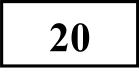 место пропусков.«Возникновение  такой  социальной  общности,  как	(А), связано  с развитием капиталистических отношений. Современные ученые считают, что ключевы.я признаков этой общности является общность духовной  культуры,  важным элементов  которой  является национальное 	  (Б).   Основными   направлениями   в  развития  межнациональных отношений являются (В) и дифференциация. Межнациональное сотрудничество может ocуществляться в различных сферах. экономической,    политической,	(Г),    духовной.     Причинами межнациональных               (Д)  могут  являться.   бытовые  npeдpaccyDки,традициясамосознаниеВ данной ниже таблице приведены буквы, обозначающие пропущенные слова. Запишите в таблицу под каждой буквой номер выбранного вами слова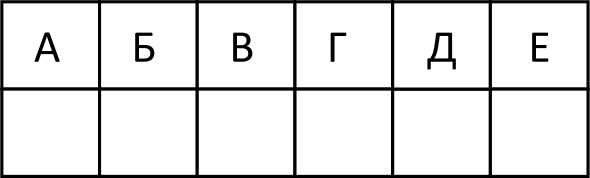 Ответ:Часть 2территориальные споры, 	Е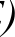 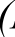 на расовой и религиозной почве.»Прочитайте текст и въіполните задания 21-24.Слова (словосочетания) в списке даны в именительном падеже. Каждое слово (словосочетание) может быть использовано только один раз.Выбирайте последовательно одно слово (словосочетание) за другим, мысленно заполняя каждый пропуск. Обратите внимание на то, что слов (словосочетаний) в списке больше, чем Вам потребуется для заполнения пропусков.Список терминов:интеграциянационализмсоциальнаяконфликтыдискриминациягуманизациянация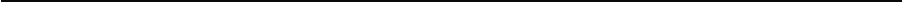 Ст. 2. Средства массовой информации. Основные понятия.Под массовой информацией понимаются предназначенные для неограниченного круга лиц печатные, аудио-, аудиовизуальные и другие сообщения и материалы;под средством массовой информации понимается периодическое печатное издание, радио-, теле-, видеопрограмма, кинохроникальная программа, иная форма периодического распространения массовой информации;под периодическим печатным изданием понимается газета, журнал, альманах, бюллетень, иное издание, имеющее постоянное название, текущий номер и выходящее в свет не реже одного раза в год;под радио-, теле-, видео-, кинохроникальной программой понимается совокупность периодических аудио-, аудиовизуальных сообщений и материалов (передач), имеющая постоянное название и выходящая в свет (эфир) не реже одного раза в год;под продукцией средства массовой информации понимается тираж или часть тиража отдельного номера периодического печатного издания,отдельный выпуск радио-, теле-, кинохроникальной программы, тираж или часть тиража аудио- или видеозаписи программы;под распространением продукции средства массовой информации понимается продала (подписка, доставка, раздача) периодических  печатных изданий, аудио- или видеозаписей программы, трансляция радио-, телепрограмм (вещание), демонстрация кинохроникальных программ...Ст. 3. Недопустимость цензурыЦензура массовой информации, то есть требование от редакции средства массовой информации со стороны должностных, государственных органов, организаций, учреждений или общественных объединений предварительно согласовывать сообщения и материалы (кроме случаев, когда должностное лицо является автором или интервьюируемым), а равно наложение запрета на распространение сообщений и материалов, их отдельных частей — не допускается.Создание и финансирование организаций, учреждений, органов или должностей, в задачи либо функции которых входит осуществление цензуры массовой информации, не допускается.(Из закона РФ «О средствах массовой информации»).   Что понимается в законе под средством массовой информации? Приведите пример печатного и электронного средства массовой информации.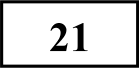 232	Как определяется в законе понятие «цензура»? Укажите два признака.   В тексте отмечается недопустимость цензуры. Используя знания по обществоведческому	курсу,	теоретически	раскройте	проявление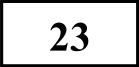 дезинтегрирующей функции цензуры. Приведите два примера наличия дезинтегрирующей функции цензуры в обществе.   Опираясь на знания обществоведческого курса, назовите роль СМИ в демократическом правовом обществе и приведите три примера.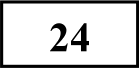    Какой смысл обществоведы вкладывают в понятие «экономический цикл»? Привлекая знания обществоведческого курса, составьте два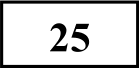 предложения: одно об основных фазах экономического цикла, другое	о причинах экономических циклов.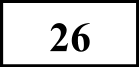 237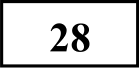 239Назовите и проиллюстрируйте примерами любые три характеристики деятельности, относящиеся к международному гуманитарному праву.В одной из североафриканских стран начался вооружённый конфликт между властью и оппозицией. Многие мирные жители из опасения за свою жизнь покинули свои дома и начали покидать страну, пополняя лагеря беженцев в соседних странах, стараясь добраться до Европы, найти работу по специальности.Какое социальное явление представляет данный пример? Приведите конкретное название социального явления, описанного в задаче. Укажите две характеризующие его черты (признаки).Вам  поручено  подготовить  развернутый  ответ  по  теме   «Разделение властей в правовом государстве». Составьте план, в соответствии с которым вы будете освещать эту тему. План должен содержать не менее трех  пунктов,  из которых  два или  более  детализированы  в подпунктах.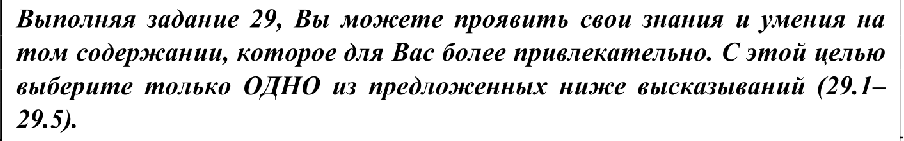 Въіполняя задание 29, Въі можете проявить свои знания и умения на тож содержание, которое для Вас более привлекательно. С этой целью выберите только ОДНО из предложенных ниже въісказываний (29.1— 29.5).Выберите одно из предложенных ниже высказываний и на его основе напишите мини-сочинение. Обозначьте по своему усмотрению одну или несколько основных идей затронутой автором темы и раскройте её (их).При раскрытии обозначенной(-ых) вами основной(-ых) идеи(-й),в рассуждениях и выводах используйте обществоведческие знания (соответствующие понятия, теоретические положения), иллюстрируя их фактами и примерами из общественной жизни и личного социального опыта, примерами из других учебных предметов. Для иллюстрации сформулированных   Вами   теоретических	положений,	рассуждений	и выводов приведите не менее двух фактов /примеров из различных источников.	Каждый	приводимый	факт		/	пример		должен	быть сформулирован развёрнуто и явно связан с иллюстрируемым положением, рассуждением, выводом.29a.292.3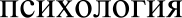 923.4	ЇЇОЛИТОЛОГИЯ	«Принцип демократии  разлагается не только тогда,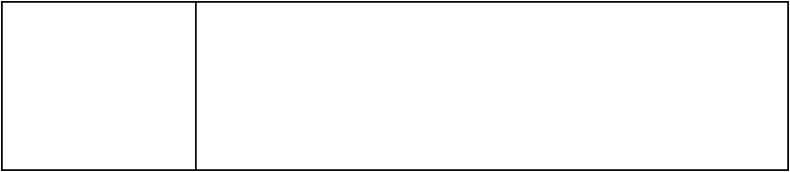 когда утрачивается дух равенства, но также и тогда,когда дух равенства доводится до крайности и каждый хочет быть равным тем, кого он избрал в свои правители». (Ш.-Л. Монтескье)29a.5	Правоведени	«Личности мало прав, ей надобно обеспечение и е	воспитание, чтобы воспользоваться ими» (А.И.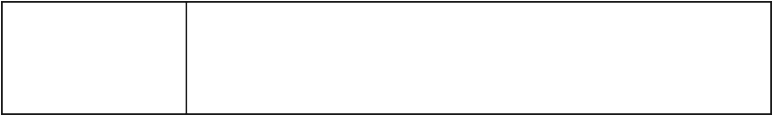 Герцен).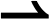 Система оценивания  экзаменационной работы  по обществознанию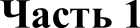 Задания 1—3, 10, 12 оцениваются 1 баллом. Задание считается выполненным верно, если ответ записан в той форме, которая указана в инструкции по выполнению задания.Правильное выполнение заданий 4—9, 11, 13—20 оценивается 2 баллами. Эти задания оцениваются следующим  образом: полное правильное выполнение задания — 2 балла; выполнение задания с одной ошибкой (одной неверно указанной, в том числе лишней, цифрой наряду со всеми верными цифрами) ИЛИ неполное выполнение задания (отсутствие одной необходимой цифры) — 1 балл; неверное выполнение задания (при указании двух или более ошибочных цифр) — 0 баллов.Часть 2Критерии оценивания заданий с развёрнутым ответомСт. 2. Средства массовой информации. Основные понятия.Под массовой информацией понимаются предназначенные для неограниченного круга лиц печатные, аудио—, аудиовизуальные и другие сообщения и материалы;под средством массовой информации понимается периодическое печатное издание, радио—, теле—, видеопрограмма, кинохроникальная программа, иная форма периодического распространения массовой информации;под периодическим печатным изданием понимается газета, журнал, альманах, бюллетень, иное издание, имеющее постоянное название, текущий номер и выходящее в свет не реже одного раза в год;под радио—, теле—, видео—, кинохроникальной программой понимается совокупность периодических аудио-, аудиовизуальных сообщений и материалов (передач), имеющая постоянное название и выходящая  в свет (эфир)  не реже одного  раза в  год;под продукцией средства массовой информации понимается тираж или часть тиража отдельного номера периодического печатного издания, отдельный выпуск радио—, теле—, кинохроникальной программы, тираж или часть тиража аудио— или видеозаписи программы;—	под распространением продукции средства массовой информации понимается продала (подписка, доставка, раздача) периодических  печатных изданий, аудио— или видеозаписей программы, трансляция радио-, телепрограмм (вещание), демонстрация кинохроникальных программ... Ст. 3. Недопустимость цензурыЦензура массовой информации, то есть требование от редакции средства массовой информации со стороны должностных, государственных органов, организаций, учреждений или общественных объединений предварительно согласовывать сообщения и материалы (кроме случаев, когда должностное лицо является автором или интервьюируемым), а равно наложение запрета на распространение сообщений и материалов, их отдельных частей — не допускается.Создание и финансирование организаций, учреждений, органов или должностей, в задачи либо функции которых входит осуществление цензуры массовой информации, не допускается.(Из закона РФ «О средствах массовой информации»).   Что понимается в законе под средством массовой информации? Приведите пример печатного и электронного средства массовой информации.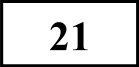    В тексте отмечается недопустимость цензуры. Используя знания по обществоведческому	курсу,	теоретически	раскройте	проявление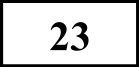 дезинтегрирующей функции цензуры. Приведите два примера наличия дезинтегрирующей функции цензуры в обществе.232	Как определяется в законе понятие «цензура»? Укажите два признака.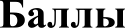 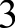    Опираясь на знания обществоведческого курса, назовите роль СМИ в демократическом правовом обществе и приведите три примера.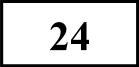    Какой смысл обществоведы вкладывают в понятие  «экономический цикл»?    Привлекая    знания    обществоведческого   курса,   составьте  два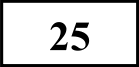 предложения:  одно об основных  фазах экономического цикла, другое	о причинах экономических циклов.   Назовите и проиллюстрируйте примерами любые три характеристики деятельности, относящиеся к международному гуманитарному праву.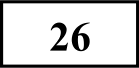 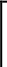 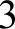    Вам поручено подготовить развёрнутый ответ по теме «Институт президентства в РФ». Составьте план, в соответствии  с которым Вы будете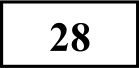 освещать  эту  тему.  План  должен  содержать  не  менее  трёх  пунктов, изболее де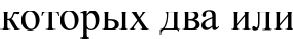 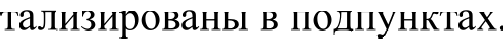 237		В  одной  из  североафриканских  стран  начался   вооружённый  конфликт между властью и оппозицией. Многие мирные жители из опасения за своюжизнь покинули свои дома и начали покидать страну, пополняя лагеря беженцев в соседних странах, стараясь добраться до Европы, найти работу по специальности.Какое социальное явление представляет данный пример? Приведите конкретное название социального явления, описанного в задаче. Укажите две характеризующие его черты (признаки).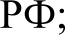 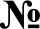 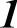 239	Выберите одно из предложенных ниже высказываний и на его основе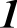 напишите мини-сочинение. Обозначьте по своему усмотрению одну или несколько основных идей затронутой автором темы и раскройте её (их).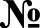 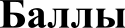 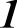 При раскрытии обозначенной(-ых) вами основной(-ых) идеи(-й),в рассуждениях и выводах используйте обществоведческие знания (соответствующие понятия, теоретические положения), иллюстрируя их фактами и примерами из общественной жизни и личного социального опыта, примерами из других учебных предметов. Для иллюстрации сформулированных   Вами   теоретических	положений,	рассуждений	и выводов приведите не менее двух фактов /примеров из различных источников.	Каждый	приводимый	факт		/	пример		должен	быть сформулирован развёрнуто и явно связан с иллюстрируемым положением, рассуждением, выводом.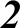 29I .92a.2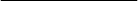 293.3ФилософияЭкономика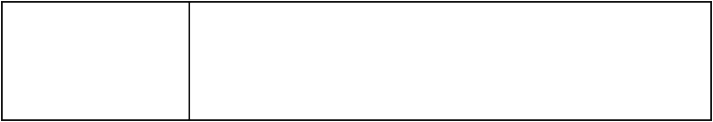 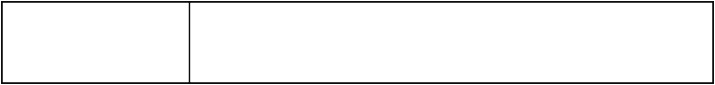 Социология, социальная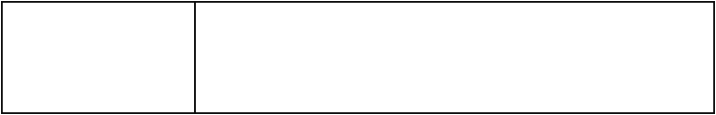 ПСИХОПОГИЯ«Поступайте так, чтобы любой ваш поступок мог быть возведён во всеобщее правило». (Иммануил Кант)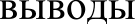 «Бери ношу по себе, чтоб не падать при ходьбе». (Русская мудрость)«Гений—    это один процент вдохновения  и девяносто девять процентов пота». (Спиваков)29a.4	Политология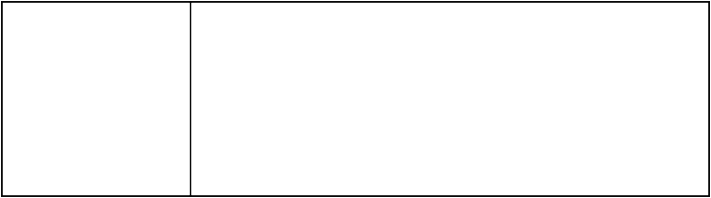 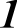 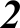 29a.5	Правоведение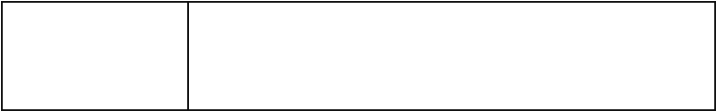 «Принцип демократии разлагается не только тогда, когда утрачивается дух равенства, но также и тогда, когда дух равенства доводится до крайности и каждый хочет быть равным тем, кого он избрал в свои правители». (Ш.-Л. Монтескье4«Личности мало прав, ей надобно обеспечение и воспитание, чтобы воспользоваться ими» (А. И. Герцен).№ заданияОтветIКонцерн2Нематериальныеблага3364134532132613471348111239345103411135121413235142221115241613171341813191122120791345Содержание верного ответа и указания по оцениванию (допускаются иные формулировки ответа, не искажающие его смысла)БаллыРоль:- диалог с властью и освещение всех злободневных или происходящих событий в русле гражданского общества и отстаивание  интересов  народа,  обличение  власти.Примеры:Информирование о предвыборном процессеАналитика политических и экономических процессовКритика заявлений политиков Могут быть даны и другие примеры.Правильно названы мировые религии, приведены три и болеепризнака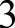 Правильно названы мировые религии, приведено менее трехпризнаков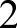 Мировые религии названы частично, приведено менее трехпризнаков1Приведены рассуждения общего характера, не соответствующиетребованию  задания. ИЛИ Ответ неправильный0Максимальный балл3Содержание верного ответа и указания по оцениванию (допускаются иные формулировки ответа, не искажающие его смысла)БаллыСмысл понятия, например: экономический цикл	этопериодические колебания деловой активности в стране. Одно предложение о фазах экономического цикла: экономический цикл включает следующие периоды: подъём(оживление), экономический бум (пик), спад (рецессия), кризис (нижняя точка спада).развёрнуто корректные факты /примеры.3. Факты/примеры, содержащие фактические и смысловые ошибки, приведшие к существенному искажению cymu высказывания и свидетельствующие о непонимании используемого исторического, литературного, географическогои (или) другого материала, не засчитываются  npu оценивании.развёрнуто корректные факты /примеры.3. Факты/примеры, содержащие фактические и смысловые ошибки, приведшие к существенному искажению cymu высказывания и свидетельствующие о непонимании используемого исторического, литературного, географическогои (или) другого материала, не засчитываются  npu оценивании.Приведено не менее двух фактов/примеров из различныхисточников: используются сообщения СМИ, материалы учебных предметов (истории, литературы, географии и др.), факты личного социального опыта и собственные наблюдения.Примеры из разных учебных предметов рассматриваются в качестве примеров из различных источников2Приведён только один факт/пример.НЛИ Приведены факты/примеры из источников одного типа1Факты/ примеры отсутствуют.НЛИ Ни один из приведённых фактов/примеров явно не связан с иллюстрируемым положением, рассуждением,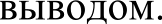 ИЛИ Ни один из приведённых фактов/примеров не сформулирован развёрнуто0Максимальный  danя6